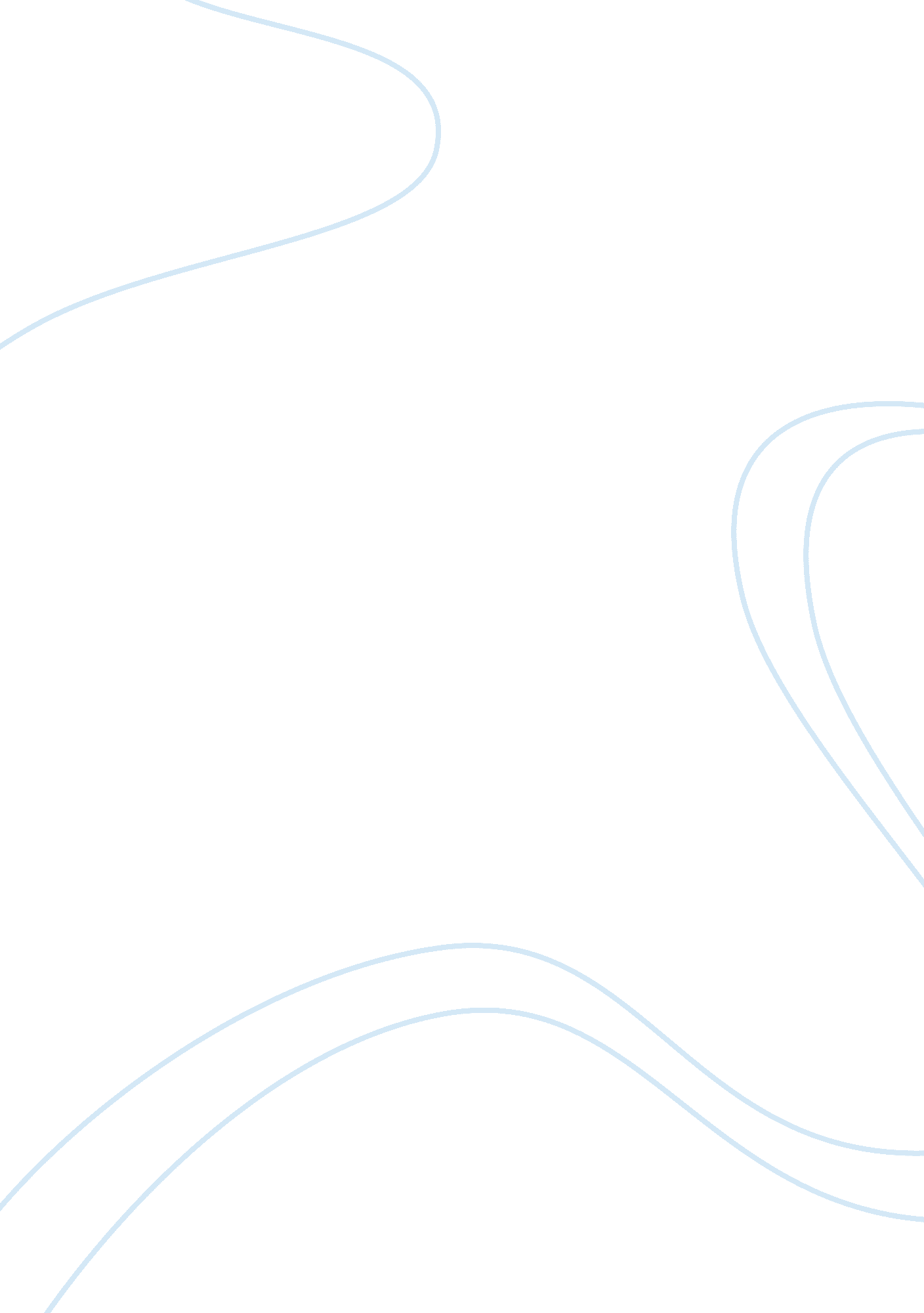 The delivered early to get the feedback from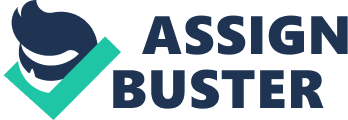 The assignment asks forthe utilization of software engineering principles in real life eitherprofessional or personal ways. According to theory andresearch papers, there are seven basic software engineering principles. When we go through thehistory of software engineering, developers face many challenges all throughSoftware Development Life Cycle (SDLC) especially in the phases of design, constructionand maintenance of the software/project/product. To comfort SDLC softwareengineering principles which I believe were introduced. These principlesfacilitate to develop software in such a manner that it holds all the qualitieslike: efficiency, functionality, adaptability, maintainability, and usability. Thefollowing are some of the principles which claimed as software engineeringprinciples used in software development life cycle. 1. Abstraction: A software developer cannotdeal with more than a few concepts and their relationships simultaneously. Anabstraction allows suppressing details that are unimportant to him/her andemphasize the important information2.     Generality: Generality can becharacterized as a state or quality of being not limited to one case. Generalization, as an inductive process, collects information about many andpresents it in a single description3.     Reliability: Probability of failure-freesoftware operation for a specified period in a specified environment. 4.     Incremental development: Incrementaldevelopment means development in a stepwise fashion. According to thisprinciple a subset of the system is delivered early to get the feedback fromthe users in the early stages of the development. 5.     Modularity and Decomposition: Modularityis a kind of Separation of concerns. A complex problem can be divided intosimpler parts called modules, allowing details of each module being handled inisolation and separately. 6.     Anticipation of Change: The changes occurbecause usually the entire software requirement is not understood by thedevelopment team and this happens because of the communication gap betweenclient and software team. Softwareengineering has come back an extended method since from years and the first tocreate our field into an engineering discipline. In fact, the primary stepsenclosed the name itself, that mirrored the goal of introducing engineeringdiscipline into the software system development method. Our achievements towardthis goal embrace a larger understanding of the role of abstraction andseparation of considerations in software system engineering, the introductionof modularity and the notions of a software system life cycle, process, activity, abstract specifications and notations, etc. Mostof those concepts come back directly from engineering, though they required tobe tailored to the distinctive issues that arise in operating with totallydifferent and a lot of abstract materials though hardware engineers areconcerned in style, they’re radio-controlled and restricted by the natural lawsof the materials with that their styles should be enforced. Software systemseems to not have these same varieties of natural limits, however to be infinitelyversatile and malleable. The bounds exist however area unit merely less obviousand a lot of associated with limitations in human talents than limitationswithin the physical world. References: 